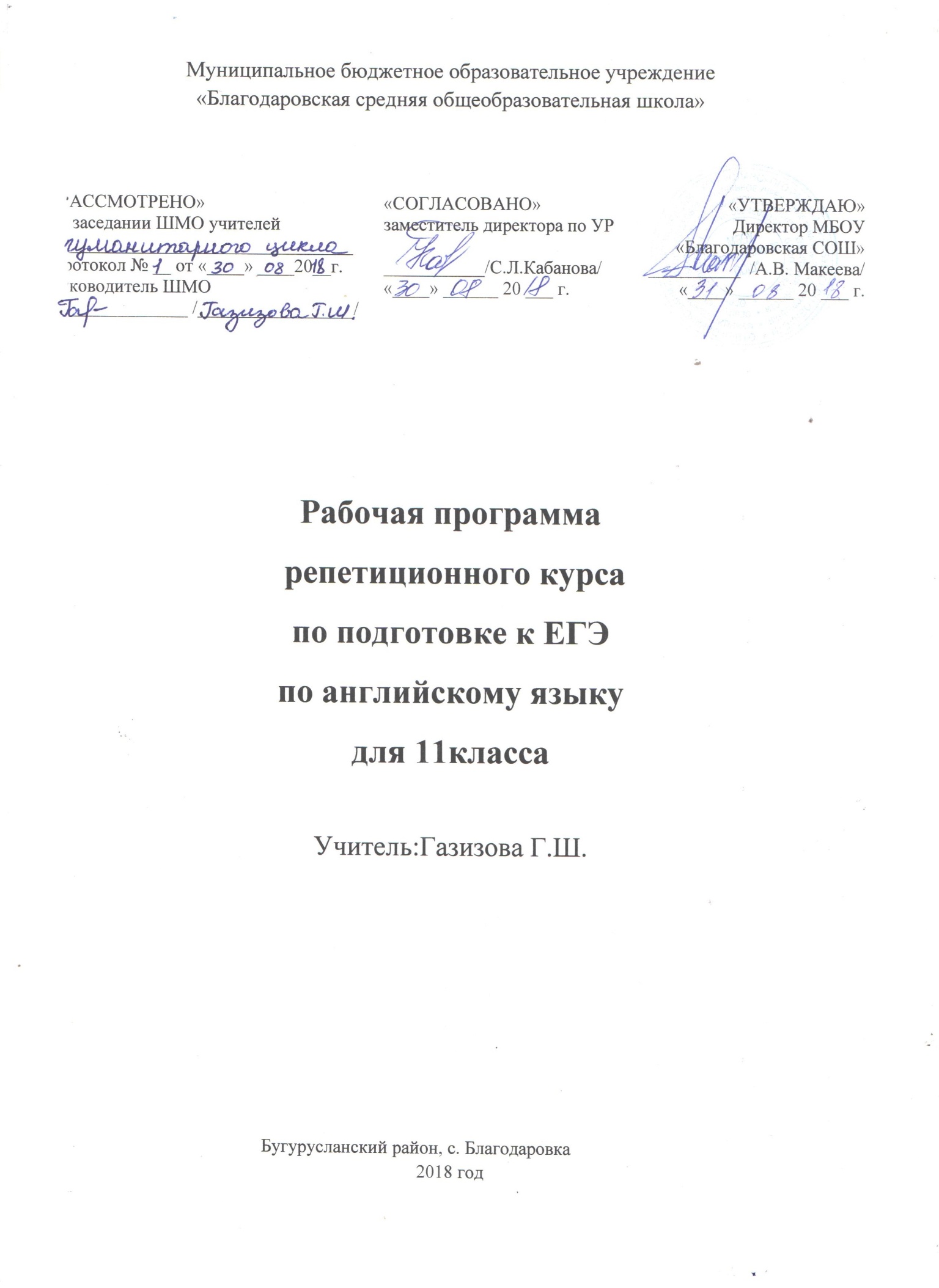 Пояснительная запискаПредлагаемая программа предназначена для учащихся средней ступени обучения общеобразовательных школ. Программа рассчитана на учащихся  11классов, планирующих сдавать экзамен по английскому языку в формате ЕГЭАктуальность данной  программы состоит в том, что учащиеся будут готовиться к вновь вводимому экзамену, который отличается от традиционного экзамена по формату и тестируемым навыкам. В процессе обучения по данному курсу учащиеся ознакомятся с форматом данного экзамена и будут практиковаться в выполнении экзаменационных заданий. Необходимость программы заключается в том, что его изучение поможет ученику оценить свой потенциал с точки зрения образовательной перспективы. 
     Основная образовательная задача программы определяется, с одной стороны, требованиями стандарта по иностранным языкам, а с другой стороны, необходимостью специализированной подготовки к сдаче экзаменов по иностранным языкам.
     Отличительной особенностью предлагаемой  программы  является разнообразие практических работ для закрепления полученных знаний и формирования навыков и умений, необходимых для успешной сдачи экзамена. Программа предусматривает установление степени достижения итоговых результатов через систему контроля в форме тестирования учащихся в формате ЕГЭ
     Данная программа способствует индивидуализации процесса обучения. Она ориентирована  на удовлетворение потребностей обучающихся в изучении английского языка, способствует развитию познавательной активности обучающихся. Программа расширяет и углубляет знания по английскому языку, сохраняет интерес, осознание необходимости его дальнейшего изучения для будущей профессии, повышает мотивацию.
Изучение программы  рассчитано на 34 учебных часа в 11классе.Цель  программы:помочь учащимся подготовиться к сдаче ЕГЭ
Программа по подготовке к сдаче ЕГЭ по английскому языку имеет следующие развивающие и воспитательные цели:
• Развитие навыков и умений, необходимых для успешной сдачи экзамена.
• Развитие познавательной активности учащихся.
• Развитие компенсаторной компетенции.
• Воспитание способности к личному и профессиональному самоопределению.
Задачи программы:
• изучить, повторить и обобщить материал по тем разделам грамматики и лексики, которые входят в основные части экзамена;
• ознакомить учащихся с экзаменационным форматом;
• развивать гибкость, способность ориентироваться в типах экзаменационных заданий;
• сформировать определенные навыки и умения, необходимые для успешного выполнения экзаменационных заданий, а именно: в области говорения – обучать высказыванию по предложенной теме; в области письма – обучать написанию личного письма; в области аудирования – формировать умение слушать текст с пониманием общей идеи и с извлечением информации; в области чтения – формировать умение читать тексты с пониманием общей идеи и с извлечением информации ;
• для развития компенсаторной компетенции развивать умения пользоваться языковой и контекстуальной догадкой;
• научить анализировать и объективно оценивать результаты собственной учебной деятельности.
Ожидаемые результаты обучения:К концу курса учащиеся должны знать/понимать:
• Формат заданий экзамена ЕГЭпо английскому языку.
• Стратегии выполнения заданий экзамена по всем разделам.
Обучающиеся должны уметь выполнять задания в разделах:
• Говорение – высказаться по предложенной теме;
• Аудирование – выполнить задание на сопоставление и с извлечением информации;
• Чтение – выполнить задание на сопоставление и с извлечением информации;
• Лексика и грамматика – выполнить задание по грамматике и словообразованию;
• Письмо – написать личное письмо.
Формы обучения:
• выполнение коммуникативно-ориентированных грамматических и лексических заданий;
• составление речевых высказываний по теме;
• выполнение различных лексических и грамматических упражнений;
• аудирование, чтение с последующим извлечением общей и специальной информации.
• парная работа;
• самостоятельная работаСтруктура и основное содержание программы
Данная программа рассчитана  на 1 час  каждую неделю  в 11классе. Тематическое планирование составлено на 34учебных часа в год.
В основе программы  лежат следующие методические принципы:
• Интеграция основных умений и навыков.
• Последовательное развитие основных умений и навыков.
• Коммуникативная направленность заданий.
• Применение полученных умений и навыков на практике в ходе выполнения экзаменационных заданий.
• Темы и материалы курса соответствуют возрасту, интересам и уровню языковой подготовки учащихся.
Курс состоит из 8 тематических блоков, в каждый из которых входят разделы на усвоение грамматики, лексики, и развитие таких видов речевой деятельности, как аудирование, письмо, чтение, говорение.
Весь курс является практико-ориентированным с элементами анализа и самоанализа учебной деятельности учащихся.
На каждый тематический блок отводится 4 учебных часа. Каждый, тематически организованный урок, имеет четкую и логичную структуру построения. В каждом уроке есть ряд тематических текстов на чтение и аудирование с заданиями, подобными экзаменационному формату, задания на развитие навыков устной речи, а также отработка грамматики, орфографии и произношения на основе активной лексики урока. Каждыйтематический блок содержит объяснительные таблицы по грамматике, в которых формулируются правила.
В заключительную часть каждого из тематических блоков включены задания экзаменационного формата, на которые выделяется 1 учебный час. Их цель – выработать у учащихся навыки внимательного прочтения текста задания, четкого выполнения самого задания.Контроль результатов обучения и оценка приобретенных школьниками умений и навыков производится при выполнении заданий в формате ЕГЭ.
Основная задача контроля — объективное определение уровня владения обучаемыми иноязычным материалом на каждом этапе становления их навыков и умений, при этом объектом контроля в устной речи является как языковая форма сообщения, так и его содержание.
Контроль проводится в форме выполнения заданий пробного экзамена по всем разделам экзамена ЕГЭ на 6 уроке каждой изучаемой темы.Календарно-тематический  план по подготовке к ЕГЭ№по порядкуназвание темы занятияДата проведения1Задания на понимание основного содержания.2Задания на понимание основного содержания.3Задания на понимание основного содержания.4Задания на понимание основного содержания.5Задания на понимание основного содержания.6Мини-практикум выполнения заданий ЕГЭ7Задания на извлечение запрашиваемой информации8Задания на извлечение запрашиваемой информации9Задания на извлечение запрашиваемой информации10Задания на извлечение запрашиваемой информации11Задания на извлечение запрашиваемой информации12Задания на извлечение запрашиваемой информации13Задания на извлечение запрашиваемой информации14Задания на извлечение запрашиваемой информации15Мини-практикум выполнения заданий ЕГЭ16Стратегии подготовки к разделу "Чтение"Задания на понимание основного содержания17Стратегии подготовки к разделу "Чтение"Задания на понимание основного содержания18Стратегии подготовки к разделу "Чтение"Задания на понимание основного содержания19Стратегии подготовки к разделу "Чтение"Задания на понимание основного содержания20Стратегии подготовки к разделу "Чтение"Задания на понимание основного содержания21Задания на понимание структурно-смысловых связей22Задания на полное понимание текста23Мини-практикум выполнения заданий ОГЭ24Стратегии подготовки к разделу "Лексика и Грамматика" Имя существительное.25Написание сочинения26Модальные глаголы27Местоимения28Видо-временные формы глагола. Страдательный залог29Словообразование.30Написание сочинения31Стратегии подготовки к разделу " Письмо". Заполнение анкеты.32письмо личного характера33написание пробного ЕГЭ34написание пробного ЕГЭ